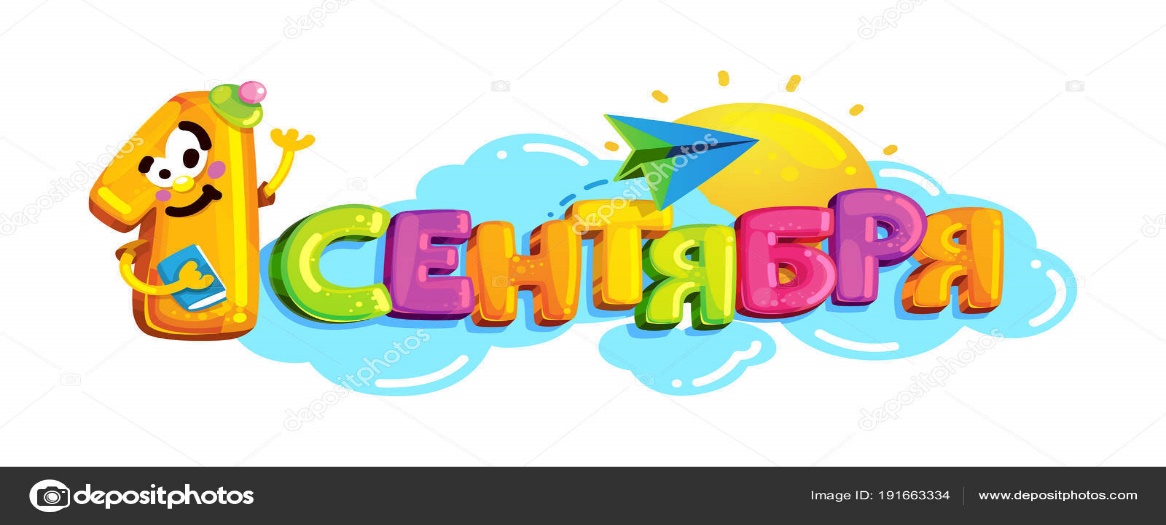 Tukuma, Engures un Jaunpils novadu krievu valodas skolotāju MA seminārs9. septembrī no plkst. 9:30 līdz 14.00 TIP (Bibliotēkas zālē)Seminārā sasniedzamie rezultāti:Aktualizēti mācību jomas aktualitātes kompetenču pieejas reformas skatījumā; Pedagogi prot izvirzīt konkrētu mērķi skolēnu mācīšanās uzlabošanai sava priekšmetā; Pedagogi apmainās ar idejām, kā varētu formulēt rīcības plānu, gatavojoties jaunā satura īstenošanai.  Pedagogi aktualizē savas zināšanas sasniedzamā rezultāta formulēšanā un sava snieguma novērtēšanā jeb pašvērtēšanā.Plānots MA darbs 2019./2020. m.g.Norise:Svetlana Brasnujeva26970007  sbrasnujeva@mail.ru Par projektu “Kompetenču pieeja mācību saturā” lasītwww.skola2030.lvfacebook.com/skola2030 draugiem.lv/skola2030Aktualitātes mācību saturā: Valodu mācību joma, svešvalodas http://ejuz.lv/pew09:30-10:00Reģistrācija un kafijas pauze10:00 -10:30 2019./20120. gada laikā paveiktais un plāni turpmākajam darbam 10:30 - 12:00Valodu jomas pamatskolu standartu un mācību priekšmetu programmu aktualizācija Pašvadīta mācīšanās. Kompetences loma skolēnu mācīšanās uzlabošanai. Skolēnu pašvērtējums, refleksija sava darba plānošana. Tematu apguves kartes loma skolēnu zināšanu sasniedzamā rezultāta formulēšanā un sava snieguma novērtēšanā jeb pašvērtēšanā.Mācīšanas stratēģiju un atbalsta pasākumu  loma skolēnu mācīšanās uzlabošanai12:00 – 12:15Kafijas pauze12:15 -13:40 Svešvalodu skolotāja loma caurviju prasmju apguves veicināšanai Svešvalodu skolotāja sadarbība ar citu mācību priekšmetu skolotājiem Skolotāju savstarpējā mācīšanās. Darbs ar tekstu stundā. Diskusija (darbs grupās). 13:40 – 14:00Refleksija